Publicado en  el 30/09/2014 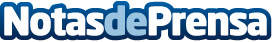 MAPFRE ASSISTANCE dará cobertura a los viajeros de Kuwait Airways con la tarjeta Oasis GoldLa filial de MAPFRE ASSISTANCE en Oriente Medio ha alcanzado una alianza con GIG, el grupo asegurador líder en Kuwait, mediante la que ofrecerá su seguro de viaje a los clientes poseedores de la tarjeta de fidelización Oasis Gold de la aerolínea Kuwait Airways.Datos de contacto:MAPFRENota de prensa publicada en: https://www.notasdeprensa.es/mapfre-assistance-dara-cobertura-a-los_1 Categorias: Seguros http://www.notasdeprensa.es